Block Notes n. 27, dicembre 2020Dipartimento Welfare e nuovi diritti della Cgil Lombardia A cura di M. Vangi, L. Finazzi, V. Segato, M. Vespa In questo numeroDalle Agenzie di stampa regionali: Disabili gravi, stanziati ulteriori 2,3 milioni per sostenerne le necessitàVaccino antinfluenzale. Acquisite da Aria altre 270.000 dosi per over 65 Riforma sanità, Fontana a Speranza: al lavoro per obiettivo condivisoCoronavirus in Lombardia, tutti gli aggiornamenti in direttaGallera: 1.500 cittadini provenienti dalla Gran Bretagna saranno sottoposti a tampone Lotta al virus e ripartenza economica, presidente Fontana: priorità assoluteAsili nido, Regione conferma sperimentazione per le disabilità sensoriali Vaccino anti-Covid, assessore Gallera: confermato inizio il 27 dicembreVaccino anti-Covid, il 30 dicembre in Lombardia arrivano altre 94.770 dosiChi ha avuto il Covid non pagherà il ticket neanche nel 2021Sanità lombarda, il ministero chiede di cambiarePiù risorse per nuovi medici di baseLombardia socialeDalle Agenzie di stampa nazionali: Istat i dati del censimento della popolazioneRecovery Fund: De Luca chiama regioni del Sud a posizione comuneIstat: record negativo per la natalitàConsiglio di Stato: sì a visite domiciliari medici di medicina generale ai pazienti CovidVaccine Day il 27 dicembre: la mobilitazione delle Regioni Medicina generale. Questione nazionale Vaccini (veramente) per tutti Sono due le questioni che stanno mettendo in ginocchio il nostro SSN Rendere conto dei morti. Siamo ai primi posti nella mortalità da Covid-19Soli con il saturimetroCovid-19. Il caso svedese Investire in salute è un buon affare Dispositivi medici: centri di acquisto grandi, affari migliori Pnrr: difficile confinare la salute in un solo capitoloEpiCentroLa nascita in Emilia-RomagnaConsumo di alcol nel 2018Le ospedalizzazioni per diabete: i dati italianiDalle Agenzie di stampa regionaliDa “Lombardia Notizie online”, Agenzia di stampa della Regione Lombardia Notizie Online del 15 Dicembre 2020Disabili gravi, stanziati ulteriori 2,3 milioni per sostenerne le necessitàLa Giunta della Regione Lombardia, su proposta dell’assessore alle Politiche sociali, abitative e Disabilità, Stefano Bolognini, ha approvato un ulteriore stanziamento di 2.330.000 euro per il supporto alle persone con disabilità grave. “Per velocizzare le procedure, non sarà necessario, chiarisce in proposito Bolognini, aprire un nuovo bando. Gli Ambiti territoriali e i Comuni potranno, infatti, procedere a scorrere le graduatorie già attive nell’anno in corso, così da procedere rapidamente al sostegno di un numero di persone più ampio possibile”. Leggi tutto. Notizie Online del 16 Dicembre 2020Vaccino antinfluenzale. Acquisite da Aria altre 270.000 dosi per over 65. La consegna è prevista entro il prossimo 23 dicembreLa società Aria di Regione Lombardia, ha già acquistato il vaccino antinfluenzale per le categorie ‘fragili’ cioè over 65 anni, malati cronici e bambini sotto i 6 anni. Vaccino antinfluenzale over 65. “Sono stati acquistati e distribuiti a medici di famiglia ed ospedali, spiega Aria in una Nota, circa 2.500.000 dosi di vaccini, quasi il doppio rispetto agli scorsi anni. Solitamente, infatti, le richieste erano di circa 1.300.000″. Leggi tutto. Notizie Online del 17 Dicembre 2020Riforma sanità, Fontana a Speranza: al lavoro per obiettivo condiviso. In occasione della scadenza dei 5 anni di sperimentazione della legge 23 del 2015 sull’evoluzione e la riforma della sanità lombarda, il Ministero della Salute, attraverso l’Agenzia Nazionale per i Servizi Sanitari Regionali, ha inviato un documento di analisi. Documento effettuato anche con dati forniti dalla Direzione Generale regionale Welfare. Nel testo è avanzata “una proposta organizzativa del sistema che risponde all’esigenza di riallineamento rispetto alla normativa statale e alcune raccomandazioni in grado di favorire risultati migliorativi in termini di efficienza”. Il Ministero ha anche indicato i termini temporali per l’allineamento. È stato fissato in 120 giorni, con inizio del percorso entro 30. Leggi tutto. Notizie Online del 21 Dicembre 2020Coronavirus in Lombardia, tutti gli aggiornamenti in diretta. Ogni giorno l’aggiornamento dei dati sull’epidemia da coronavirus, provincia per provincia. Link.Gallera: 1.500 i cittadini provenienti dalla Gran Bretagna. Saranno sottoposti a tampone per ricerca variante CovidIn merito alla variante del Covid recentemente scoperta in Gran Bretagna e che sembrerebbe essere più contagiosa, “le Ats della Lombardia procederanno in questi giorni a contattare per effettuare il tampone ai 1.500 cittadini che hanno dichiarato di essere stati in Inghilterra, Scozia, Galles e Irlanda del Nord a partire dal 6 dicembre scorso. Coloro i quali ancora non avessero ancora eseguito l’auto-segnalazione troveranno l’apposita modulistica sui portali web delle stesse Agenzie per la Tutela della Salute”. Lo comunica l’assessore al Welfare della Regione Lombardia, Giulio Gallera. Leggi tutto. Lotta al virus e ripartenza economica, presidente Fontana: priorità assoluteDue priorità: lotta al virus e ripartenza economica forti del Piano Lombardia da 4 miliardi di euro. E un impegno: continuare a lavorare per costruire la Lombardia del futuro, proiettandoci al 2050. Queste le linee guida illustrate dal presidente regionale Attilio Fontana nella sua conferenza stampa di fine anno. “È stato un anno terribile, ha detto il governatore, il virus ha stravolto le nostre vite e le nostre abitudini”. Sul fronte vaccini anti-Covid, Fontana ha precisato che ci sono “1.620 dosi. Arriveranno il 27 dicembre mattina a Niguarda. Poi saranno distribuite nelle 11 province lombarde oltre a Milano. Entro gli ultimi giorni dell’anno e i primi del 2021 arriverà la fornitura sostanziale per consentire la vaccinazione graduale di tutti i cittadini”. Leggi tutto.Notizie Online del 22 Dicembre 2020Asili nido, Regione conferma sperimentazione per le disabilità sensoriali. Bolognini: modello punta a favorire socializzazioneNell’anno scolastico 2021-2022 proseguirà la sperimentazione dell’inclusione scolastica a favore dei bimbi con disabilità sensoriale nella fascia da 0 a 3 anni. Lo stabilisce una delibera approvata dalla Giunta regionale della Lombardia. Il progetto interessa i bimbi che frequentano gli asili nido, i micronidi e le sezioni primavera della scuola dell’infanzia. Resta confermato il budget complessivo che ammonta a 700.000 euro e che Regione Lombardia ha già messo a disposizione delle Ats. Leggi tutto. Notizie Online del 23 Dicembre 2020Vaccino Anticovid, assessore Gallera: confermato inizio il 27 dicembre. Si parte con 1.620 dosi inoculate in 14 ‘punti’ del territorio regionale. Tra i luoghi scelti Codogno (Lo) e Alzano Lombardo (Bg)Da domenica 27 dicembre, la Lombardia avrà a disposizione le prime 324 fiale di vaccino anticovid che permetteranno di ottenere 1.620 dosi. Saranno consegnate all’Ospedale di Niguarda, conservate in crio box, dalle Forze armate, da dove poi partiranno per le altre 11 province. Lo ha confermato l’assessore al Welfare della Regione Lombardia, Giulio Gallera, affiancato dal referente regionale per la campagna del vaccino anticovid, Giacomo Lucchini, presentando il ‘V-day’. Leggi tutto Notizie Online del 29 Dicembre 2020Vaccino anti-covid, il 30 dicembre in Lombardia arrivano altre 94.770 dosi. Somministrazioni dal giorno successivo“Secondo quanto riferito dall’azienda Pfizer e dalla struttura del Commissario per l’emergenza, mercoledì 30 dicembre arrivano in Lombardia 94.770 dosi di vaccino anti-Covid, che verranno immediatamente distribuite nei centri HUB. Si prevede di iniziare le somministrazioni a partire da giovedì 31 dicembre”. Leggi tutto. Notizie Online del 30 Dicembre 2020Chi ha avuto il Covid non pagherà il ticket neanche nel 2021“Chi ha avuto il Covid continuerà a non pagare il ticket, a fruire dell’esenzione quindi, per esami e visite di accertamento dovute alla malattia. La Giunta regionale, infatti, ha approvato mercoledì 30 dicembre il rinnovo dell’esenzione con codice D97 per tutto il 2021”. Lo annuncia il presidente della Regione Lombardia, Attilio Fontana. Leggi tutto. Da “Settegiorni PD”, news letter del gruppo PD in Consiglio regionale Dalla newsletter n. 534 dell’11 dicembre 2020Fallimento conclamato. Con l’ultima gara per i vaccini antinfluenzali la Regione trova solo 50 mila dosi per dicembre e 500 mila per gennaioIl 30 novembre scorso è stata indetta la tredicesima gara per recuperare le 700 mila dosi di vaccini antinfluenzali mancanti. La gara, del valore di 9 milioni di euro, è stata aggiudicata il 7 dicembre scorso da Solstar, unica partecipante ad avere i requisiti minimi richiesti, ma il risultato è un fallimento conclamato: ai lombardi arriveranno solo 50 mila dosi entro metà dicembre e 500 mila a metà gennaio. Leggi tutto. Dalla newsletter n. 535 del 18 dicembre 2020Sanità lombarda, il ministero chiede di cambiare. Finita la sperimentazione della riforma Maroni, 120 giorni per correggere le stortureÈ stata resa nota giovedì la lettera con cui il ministero della Salute dà alla Regione un giudizio sulla sperimentazione della riforma della sanità lombarda voluta da Maroni nel 2015. Il deficit della medicina territoriale, i problemi del modello organizzativo, la distanza dai territori con il depotenziamento dei distretti sono alcuni dei rilievi del documento inviato dai tecnici scelti dal ministro Speranza. Il Pd ha già una proposta e chiediamo di iniziare a discutere subito. Fontana e Gallera prendono tempo ma è sbagliato temporeggiare: dopo Natale va aperto il cantiere, già in commissione sanità, per arrivare in primavera a votare le modifiche. Leggi tutto. Più risorse per nuovi medici di base. Con il bilancio, sono stati approvati due ordini del giorno del Pd per il potenziamento della medicina di territorioSono stati approvati due ordini del giorno del Pd per il potenziamento della medicina di territorio. Con un documento si invita la giunta a stanziare le risorse necessarie per consentire alle Ats di assumere nuovi medici di base, necessari a sanare la gravissima carenza in tutta la regione. Con l’altro, si impegna la giunta a trovare spazi adatti all’apertura di ambulatori polifunzionali di medici di base associati nei quartieri di edilizia popolare. Leggi tutto. Da “Lombardia sociale” Dalla Newsletter XVI, del 17 dicembre 2020Politiche regionali. Ultimi due anni di legislatura regionale: istruzioni per l’uso. La storia recente della Lombardia indica gli errori da non ripetere.Vita indipendente. Gli elementi cardine del progetto di legge regionale che Ledha ha recentemente presentato in Regione e intervista a P. Barbieri: pronti alla svolta, un’opportunità da non perdere per realizzare passi concreti nel quadro delle attuali politiche sociali lombarde.Famiglia e minori. Nuovi interventi di sostegno alle famiglie colpite dal Covid -19. Ma la strategia regionale non cambia.Programmazione. Covid-19 e rete territoriale: il quadro aggiornato con le novità introdotte dalla recente Dgr n. 3913.Disabilità. Riflessioni. Come i cambiamenti dei sistemi di welfare e dei modelli organizzativi dei servizi influiscono sulla costruzione dei percorsi di aiuto?Dalle Agenzie di stampa nazionaliDalla “Conferenza delle Regioni”: www.regioni.it/newsletter Da Regioni.it n. 3970 del 15 dicembre 2020Istat i dati del censimento della popolazioneL’Istat ha rilasciato i primi dati relativi al 2018 e 2019 del Censimento della popolazione e delle abitazioni. Diminuiscono ancora i residenti nel 2019. In Italia la popolazione censita è di 59.641.488 residenti, circa 175mila persone in meno rispetto al 31 dicembre 2018 (-0,3%). Più del 50% dei residenti è concentrato in cinque regioni, una per ogni ripartizione geografica: Lombardia (16,8%), Veneto (8,2%), Lazio (9,7%), Campania (9,6%) e Sicilia (8,2%). L’età media degli italiani si è innalzata però di due anni rispetto al 2011 (da 43 a 45) ed è cresciuto l’indice di vecchiaia, ovvero il rapporto tra gli over 65 anni e gli under 15, fino al 180%. Leggi tutto. Da Regioni.it n. 3972 del 17 dicembre 2020Recovery Fund: De Luca chiama regioni del Sud a posizione comune“Cercheremo una posizione forte sul Next Generation e poi chiederemo un incontro al Presidente del Consiglio per avere un riequilibrio di ciò che arriva al sud rispetto al centro nord”. Sul Recovery Fund il presidente della regione Campania, Vincenzo De Luca, invita i presidenti delle regioni meridionali ad avere una posizione comune e sull’incontro con il Governo annuncia di aver convocato una riunione online con gli altri presidenti di Abruzzo, Molise, Basilicata, Puglia, Calabria Sardegna e Sicilia per una posizione unitaria: “Il Next Generation è una sfida decisiva per il Sud. Se applicano le percentuali di distribuzione delle risorse che ho visto consumeranno un furto sulla pelle del sud di 40 miliardi di euro”. Leggi l’articolo. Da Regioni.it n. 3974 del 21 dicembre 2020Istat: record negativo per la natalitàIl numero medio di figli per donna delle italiane è in calo soprattutto al Centro (da 1,15 del 2018 a 1,11) e nel Nord (da 1,20 a 1,17), in misura più contenuta nel Mezzogiorno (da 1,24 a 1,23). Lo rileva l’Istat pubblicando i dati relativi al rapporto “Natalità e fecondità della popolazione residente -Anno 2019”. Il numero medio di figli per donna continua a scendere: 1,27 per il complesso delle donne residenti (1,29 nel 2018 e 1,46 nel 2010, anno di massimo relativo della fecondità). “A detenere il primato della fecondità delle italiane – spiega l’Istat - resta sempre la Provincia autonoma di Bolzano (1,60) seguita dalla provincia di Trento (1,30). Tra le regioni del Centro, il livello più elevato si osserva nel Lazio (1,12) mentre nel Mezzogiorno il picco si registra in Sicilia e in Campania (1,30); in Sardegna si registra il valore minimo pari a 0,97, ancora in diminuzione rispetto a 1,00 del 2018”. Continuano quindi a diminuire i nati: nel 2019 sono 420.084, quasi 20 mila in meno rispetto all’anno precedente e oltre 156 mila rispetto al 2008. A diminuire sono soprattutto i nati da genitori entrambi italiani: 327.724 nel 2019, oltre 152 mila in meno rispetto al 2008. Leggi tutto.Consiglio di Stato: sì a visite domiciliari medici di medicina generale ai pazienti CovidSì alla visite domiciliari dei medici, afferma una sentenza del Consiglio di Stato: “Il senso della disposizione emergenziale” non è quello di esonerare i medici di medicina generale, ma è solo “quello di alleggerire i medici di medicina generale, i pediatri di libera scelta e i medici di continuità assistenziale, dal “carico” derivante dall’esplosione pandemica, affiancando loro una struttura capace di intervenire a domicilio del paziente”. Stiamo parlando delle visite di medicina generale ai pazienti Covid in quarantena domiciliare. Quindi è stato accolto l’appello della regione Lazio contro la sentenza del Tar che aveva ritenuto sussistente, sulla base dell’art. 4 bis del D.L. n. 18/2020, il divieto per i medici di medicina generale di fare questo tipo di visite. Leggi tutto. Da Regioni.it n. 3975 del 23 dicembre 2020Vaccine Day il 27 dicembre: la mobilitazione delle RegioniDalle 955 dosi allo Spallanzani, fino alle 1.620 al Niguarda di Milano, ospedali e aziende sanitarie hanno già i nominativi di strutture, medici e infermieri che il 27 vaccineranno i propri colleghi in occasione del Vaccine Day. A Bologna, previste 275 dosi, si faranno in Autostazione e alla Casa di Residenza Giacomo Lercaro. In Toscana 600 dosi arriveranno all’ospedale Careggi, ma da qui verranno suddivise in stock di cinquanta per ognuno dei 12 ospedali della regione. A Napoli sono già in allestimento le tensostrutture per le somministrazioni di 720 dosi all’Ospedale Cotugno e all’Ospedale del Mare. Ad avere il maggior numero di dosi per la prima somministrazione simbolica sarà dunque la Lombardia, con 1.620 dosi, seguita dall’Emilia Romagna (975), dal Lazio (955), dal Piemonte (910) e dal Veneto (875). Le regioni che riceveranno meno dosi sono la Valle d’Aosta (20), il Molise (50) e l’Umbria (85). Il team per somministrazione sarà formato da un medico e quattro infermieri oltre a personale amministrativo e due operatori socio sanitari. Poi, a pieno regime, ad essere coinvolti saranno 20mila tra infermieri e medici, compresi quelli di base, i pediatri e il personale delle farmacie. La campagna di vaccinazione in Italia partirà con le prime 1.833.975 dosi di vaccino anti Covid 19 che sono state distribuite da Pfizer e inviate alle Regioni. Leggi tutto. Da “Salute internazionale.info”Dalla newsletter del 19 novembre 2020Medicina generale. Questione nazionale. La seconda ondata ha messo una volta di più in evidenza la storica arretratezza della nostra medicina di famiglia. Con l’eccezione del Veneto.“Tampone dai medici di famiglia, siglato l’accordo. Speranza: li ringrazio. Saranno fatti negli studi o in altri spazi: 50mila tamponi rapidi antigenici al giorno tra medici e pediatri”. Così titolava Repubblica lo scorso 28 ottobre, riportando i termini di una intesa che prevede lo stanziamento di 30 milioni di euro, con 18 euro al professionista per ogni tampone fatto nel suo studio e 12 euro se il test viene somministrato in una struttura della Asl. Leggi l’articoloVaccini (veramente) per tutti. Perché il vaccino diventi “bene comune” è necessario sospendere il regime di monopolio brevettuale. Di Nicoletta Dentico e Silvio GarattiniA nove mesi dall’inizio della pandemia non esiste ancora una misura di politica internazionale in grado di garantire a tutti l’accesso al vaccino o agli altri rimedi che saranno scoperti contro Covid-19. Da mesi si fa grande esercizio di retorica internazionale sull’accesso universale al vaccino. Anche in Italia il governo Conte, nelle parole del ministro Speranza, invoca il vaccino come “bene pubblico” e promette “accesso equo”. Ma, oltre le parole, il nostro governo ha idea delle condizioni che servono, per dare concretezza al vaccino “bene comune”? E che cosa intende fare per non sprecare questa crisi che si è abbattuta sull’Italia e il suo sistema sanitario con particolare virulenza? Leggi l’articolo.Profondo rosso. Sono due le questioni che stanno mettendo in ginocchio il nostro SSN: la scarsità del personale sanitario e la crisi della medicina di famiglia.La seconda ondata della pandemia Covid-19 dilaga in tutto il mondo, colpisce duramente l’Europa e mette in ginocchio i sistemi sanitari più fragili, come quello italiano, che nelle ultime settimane registra un’impressionante accelerazione dei livelli di mortalità (x 100 mila abitanti) tra i più alti al mondo (Figura 1), costringendo di conseguenza il governo ad adottare misure sempre più restrittive. Leggi l’articolo. Dalla newsletter del 17 dicembre 2020Rendere conto dei morti. Siamo ai primi posti nella mortalità da Covid-19. Ma non basta contare i morti, bisogna raccontarli. E bisogna anche renderne conto.La conta dei morti da COVID-19 in Italia è un esercizio penoso perché quale sia la forma con cui si presentano i dati, la conclusione è sempre la stessa: siamo di fronte a un disastro di straordinarie proporzioni (65 mila morti, finora) . La Figura 1 mostra l’andamento della mortalità nella seconda ondata nei principali paesi europei: Francia e Spagna sono “partite” per prime, hanno raggiunto il livello massimo di mortalità a metà novembre per poi regredire (la Spagna più velocemente della Francia). Germania, Italia e Regno Unito sono “partite” con circa due settimane di ritardo, ma di queste tre l’Italia registra tassi di mortalità nettamente superiori. Leggi l’articolo. Soli con il saturimetro. In Italia alla base dell’alta mortalità provocata dalla pandemia c’è anche la debolezza strutturale dell’assistenza territoriale e della medicina di famiglia. È stato detto pure al telegiornale: nella pandemia da Covid-19 in tutte le case ci dovrebbe essere un saturimetro. Prima della pandemia nemmeno una parte dei medici di famiglia ne aveva uno; adesso ne parlano tutti, qualcuno ne ha comprato due o tre per confrontare i valori. L’aneddotica talvolta confina col comico come un paziente con mani fredde che cerca lo specialista, convinto di desaturare (ovvero di avere livelli troppo bassi di ossigeno nel sangue). Per il resto stava benissimo: afebbrile senza tosse, con una funzionalità respiratoria perfetta, ma l’ansia di una eventuale infezione guidava i suoi pensieri. Non sapeva che la scarsa circolazione abbassa falsamente la saturazione. Leggi l’articolo. Covid-19. Il caso svedese. La Svezia di fronte al fallimento della sua strategia basata sul no al lockdown. L’inutile sacrificio di migliaia di anziani.La strategia anti Covid-19 della Svezia è stata fin dall’inizio la più discussa e controversa: senza lockdown, con bar, ristoranti, negozi vari e spazi pubblici rimasti aperti, con l’implicito obiettivo di raggiungere l’immunità di gregge, per garantire ai cittadini il massimo possibile di libertà e per salvaguardare, con le parole del governo, “jobs, businesses and economy”. Le domande sono: tali obiettivi stati raggiunti? e a quale prezzo? Leggi l’articolo.Da “Lavoce.info” Dalla newsletter del 18.12.2020 Investire in salute è un buon affareSolo 9 miliardi alla sanità nel Piano da finanziare con il Recovery Fund. Gli altri fondi necessari andranno presi a prestito. Ma il Ssn sarà capace di generare le risorse per ripagare il debito? Servono gli investimenti giusti e un cambio di paradigma. Leggi l’articolo. Dispositivi medici: centri di acquisto grandi, affari miglioriIn Italia uno stesso dispositivo medico può avere un costo molto diverso a seconda dell’ospedale che lo acquista. Spuntano i prezzi migliori le stazioni appaltanti più grandi. Mentre i prezzi di riferimento avvantaggiano solo quelle meno competenti. Leggi l’articolo.Dalla newsletter del 22.12.2020 Pnrr: difficile confinare la salute in un solo capitoloSolo 9 miliardi per il capitolo “Salute”. Ma il Piano di ripresa e resilienza contiene altre misure che, se realizzate, possono avere ricadute positive sulla salute dei cittadini. Vanno però definite meglio le strategie sul futuro dei servizi sanitari. Leggi l’articolo. Da “EpiCentro” il portale dell’epidemiologia per la sanità pubblica a cura del Centro nazionale per la prevenzione delle malattie e la promozione della salute dell’Istituto superiore di sanità: www.epicentro.iss.it Le novità sul numero 831 del 10.12.2020La nascita in Emilia-RomagnaÈ online il 17mo Rapporto sui dati del Certificato di Assistenza al Parto (CedAP) dell’Emilia-Romagna che fotografa quanto successo in Regione nel 2019. L’informazione principale è il continuo calo del tasso di natalità, passato dal 9,8 per mille abitanti del 2009, al 6,9 del 2019. Le novità sul numero 832 del 17.12.2020Consumo di alcol nel 2018I dati sul consumo di alcol nel nostro Paese, riferiti al 2018, confermano l’aumento del consumo occasionale e di quello fuori pasto e una diminuzione del consumo giornaliero. È quanto emerge dalla relazione annuale sul consumo di bevande alcoliche trasmessa il 1 dicembre dal Ministro della Salute al Parlamento. Consulta tutti i dati e l’approfondimento “Il rischio alcol nell’era post-COVID: una riflessione per il futuro” a cura di Emanuele Scafato (ISS).Le novità sul numero 833 del 23.12.2020Le ospedalizzazioni per diabete: i dati italianiIn Italia, nel periodo 2010-2018, le ospedalizzazioni per diabete si sono ridotte sensibilmente con una variazione di pendenza nel 2014. È quando emerge da uno studio ISS che ha valutato la frequenza dei ricoveri per diabete attraverso l’analisi delle Schede di Dimissione Ospedaliera e l’andamento temporale dei tassi di ospedalizzazione. Leggi la pagina dedicata.Per suggerimenti, notizie, ecc… scriveteci. Il nostro indirizzo è: blocknotes@lomb.cgil.it/ Questo numero di Block Notes è pubblicato sul nostro sito al seguente LinkTutti i numeri arretrati di Block Notes sono disponibili sul sito della CGIL Lombardia al seguente Link.CI TROVI ANCHE SU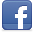 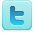 